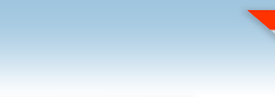 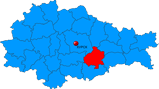 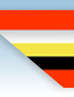 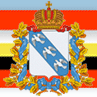 Начало формыПоиск:

Расширенный поиск >>> Конец формыОфициальный сайт муниципального образования 
"Бунинский сельсовет" 
Солнцевского района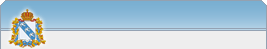 АвторизацияНачало формы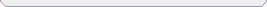 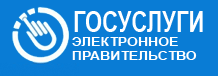 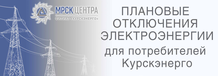 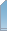 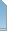 Муниципальные правовые актыДанный раздел содержит информацию о нормотворческой деятельности органов местного самоуправления, в том числе:а) муниципальные правовые акты, изданные органами местного самоуправления, включая сведения о внесении в них изменений, признании их утратившими силу, признании их судом недействующими, а также сведения о государственной регистрации муниципальных правовых актов в случаях, установленных законодательством Российской Федерации; б) тексты проектов муниципальных правовых актов, внесенных в представительные органы муниципальных образований; в) административные регламенты, стандарты муниципальных услуг; г) порядок обжалования муниципальных правовых актов.СОБРАНИЕ ДЕПУТАТОВ ШУМАКОВСКОГО СЕЛЬСОВЕТАСОЛНЦЕВСКОГО РАЙОНА  КУРСКОЙ ОБЛАСТИРЕШЕНИЕ30.04.2015 г.                                   №   25с. Шумаково Об   отмене     решения   Собрания            депутатов Шумаковского              сельсовета           Солнцевского района  от 08.04.2011 г. № 24       «Об утвержденииПоложения и Перечня должностей муниципальных служащих     Шумаковского сельсовета  Солнцевскогорайона и  при замещении   которых муниципальные служащие Шумаковского  сельсовета     Солнцевскогорайона Обязаны представлять сведения о     доходах,об имуществе и   обязательствах     имущественногохарактера,      своих         супруги (супруга)             инесовершеннолетних детей»                             В соответствии с Уставом муниципального образования «Шумаковский  сельсовет» Солнцевского района Курской области Собрание депутатов Шумаковского сельсовета Солнцевского района Курской области РЕШИЛО :         1.Решение   Собрания депутатов Шумаковского сельсовета   Солнцевского района    от 08.04.2011 г. № 24       «Об утверждении Положения и Перечня должностей муниципальных служащих Шумаковского сельсовета Солнцевского  района и  при замещении   которых муниципальные служащие Шумаковского  сельсовета  Солнцевского района Обязаны представлять сведения о доходах, об имуществе и   обязательствах     имущественного характера,      своих         супруги (супруга) и несовершеннолетних детей»  отменить.         2.Решение Собрания депутатов вступает в силу со дня его подписания и подлежит обнародованию и размещению на официальном сайте администрации  Шумаковского сельсовета Солнцевского района Курской области.Глава Шумаковского сельсовета                                    А.В.Борисов